Name: _______________________________	Table #: ______Period: ____ 	Date: ____5.6A Direct Variation_ClassworkOjbective: identify direct variation from graphs or tables. CC.SS.7.RP.2a/b/c/dHW: 5..6A worksheetPART 1 GRAPHS: Are the following graphs examples of direct variation? If not, then explain why.1.                                                                    2.                                                                   3. 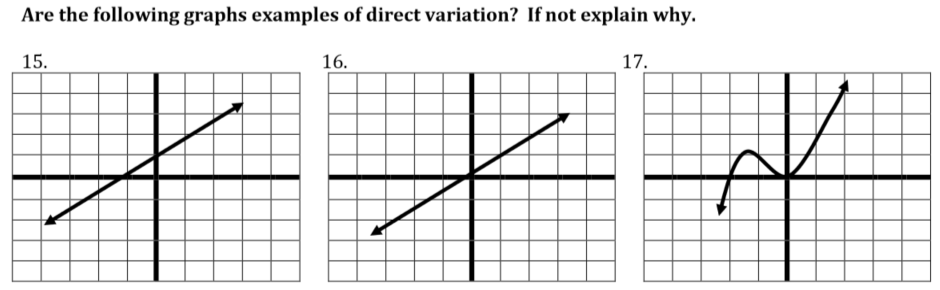 ______________________________      ____________________________         ___________________________________________________________      ____________________________         _____________________________PART 2 TABLES: Are the following tables examples of direct variation? Is so state the constant of variation (k). Hint: Makes sure that  is the same for all points.   1.                                               2.                                                 3.                                                4.          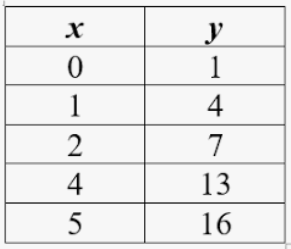 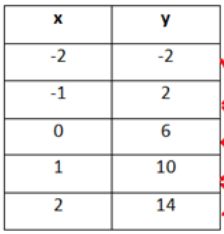 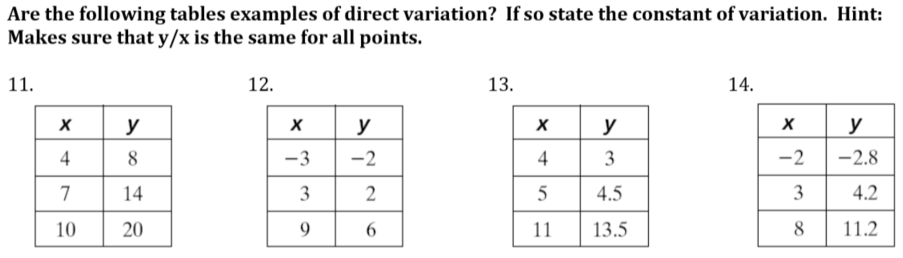 BACK PRACTICE PROBLEMSDIRECTION: Tell whether each of the following represents direct variation. If yes, state the constant of variation. DIRECTION: Tell whether each of the following represents direct variation. If yes, state the constant of variationExamples of Direct Variation 1.                                                                2.                                                                 3. 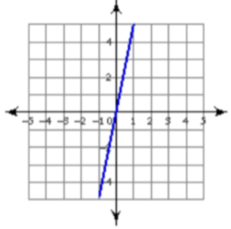 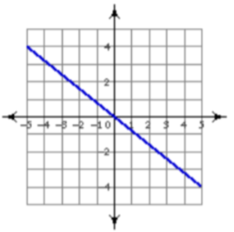 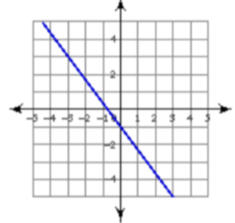 1.                                                                     2.                                                                       3.                                     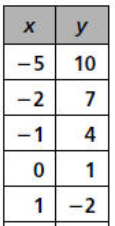 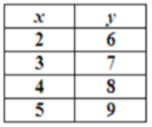 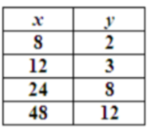 